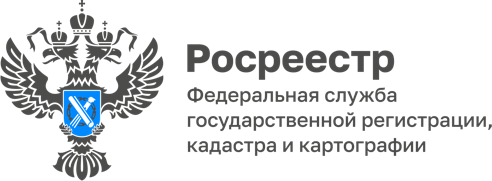 ПРЕСС-РЕЛИЗ11.09.202306.09.2023 на площадке Управления Росреестра по Алтайскому краю проведен практический семинар в виде круглого стола  с участием кредитных организаций, застройщиков и агентов недвижимости. На мероприятии обсуждались вопросы, касающиеся повышения качества предоставления государственных услуг Росреестра, обмен опытом в части электронного взаимодействия, лучшие практики профессиональных участников рынка недвижимости - лидеров по обращению в Росреестр в электронном виде. Управление еще раз обратило внимание участников круглого стола на пилотные проекты по электронной регистрации, действующие в Алтайском крае: «Ипотека за 24 часа» и «Регистрация ДДУ за 60 минут».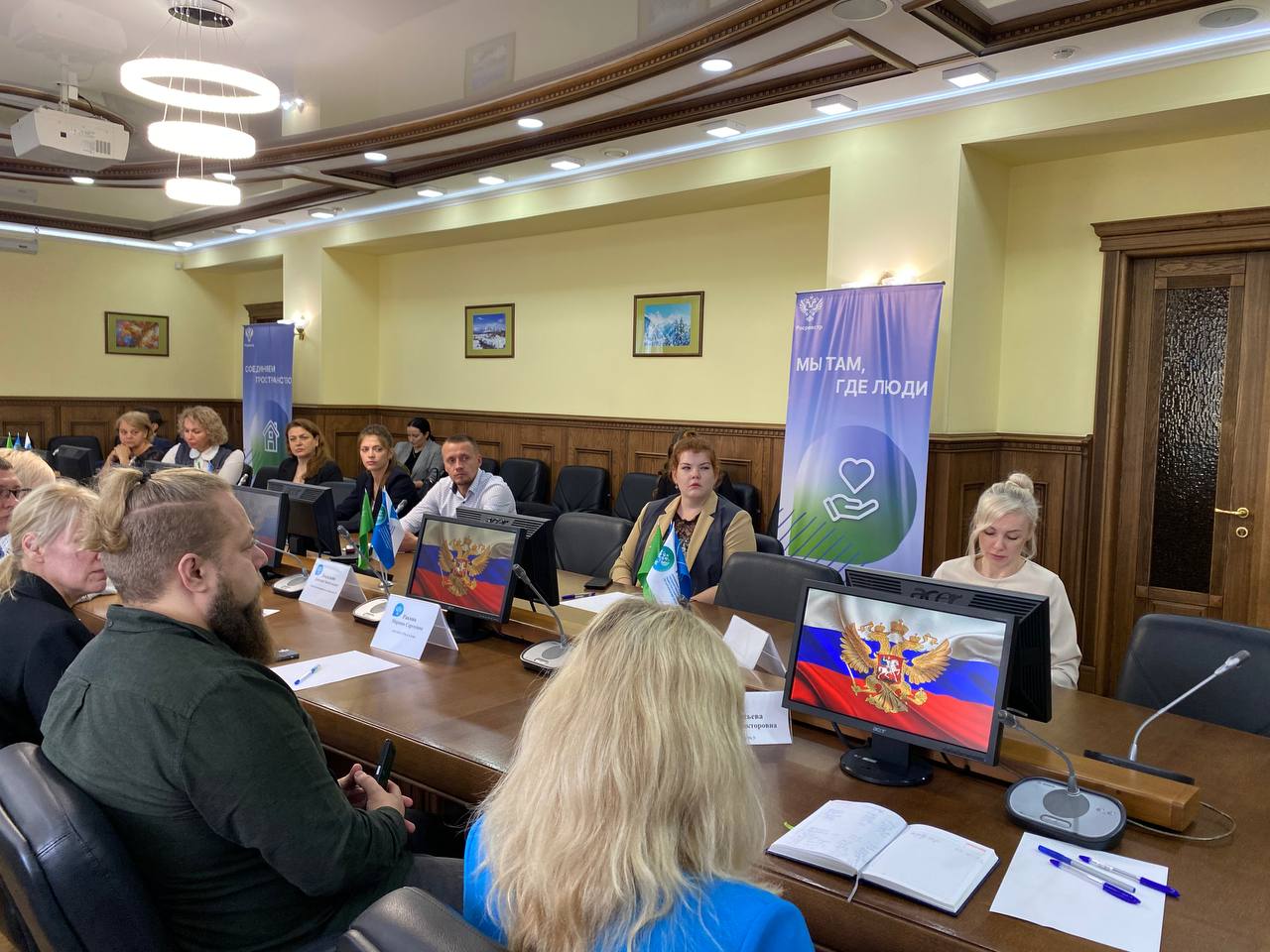 